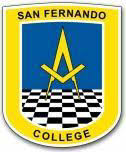 Guía Nº 13Habilidades Motrices Estimadas (os) Alumnas (os):            Quiero recordarte que antes de realizar las actividades planteadas debes:Preparar despejando el lugar donde trabajarás para que sea seguro.Reunir los materialesRealizar tu calentamiento previoHidratarte durante las actividadesY muy importante….tú le das la intensidad a tu trabajo de acuerdo a tus capacidades. Realiza las pausas necesarias entre una repetición y otra.Revisen actividades enviadas junto a sus hijas(os) que aparece en el siguiente link.                            https://www.youtube.com/watch?v=kbKfSpYMwSINota: Ruego enviar evaluación formativa de alumnos pendientes enviada en guía n° 11, al correo de consultas anotado más arriba.Asignatura: Educación Física y SaludNivel: Cuartos BásicosProfesora: Erika Paredes Valdés Vida Activa y SALUDABLEObjetivo: OA 6Ejecutar actividades físicas de intensidad moderada a vigorosa, que desarrollen la condición física por medio de la práctica de ejercicios de resistencia cardiovascular, fuerza, flexibilidad y velocidad, mejorando sus resultados personales.Consultas Correo: erikaparedesvaldés@gmail.com 